.  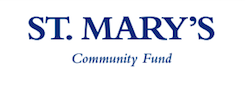 2021 Grant GuidelinesFocus and SupportThe maximum grant amount will be $7,000. Grants will be issued in April of 2021.Grants are for one year only, but previously funded agencies may reapply annually. Agencies may potentially be funded for up to four (4) consecutive years.  If an agency has four consecutive years of SMCF funding, it may not be funded for the two (2) years following the four-year period.  The St. Mary’s Community Fund sole focus is on Mid-South institutions which directly benefit children (birth through late adolescence), foster development and learning, and promote a positive outlook for a child’s future. Possible program areas include education (but not through traditional schools), human services, and the arts.Grants should include start-up support for new programs or support for existing programs.  Grants should not include general operating expenses, including salaries of present or proposed staff.2021 Grant ApplicationDeadline for submission is Tuesday, January 12, 2021, 12:00 noon.Instructions – NEW FOR 2021Please submit the application (including the cover sheet and Parts A-F) in PDF format to swhitten@stmarysschool.org Body text must be in Times New Roman and no smaller than 12-point font. Text must be single-spaced. Keep narrative to three pages – make it brief, yet thorough. Answer all of the questions listed below in order. Incomplete applications will not be accepted. Please organize your narrative using the headings, subheadings, and numbers provided within each part A-F.The following documents must also be submitted, preferably electronically, with the application. If any cannot be included, please explain why.Most current audited financial statement with end of fiscal year information evident.List of officers and board members including company/organization affiliation and positionCopy of IRS Tax Exemption Determination LetterRefer all questions to: Susan Whitten Graber SMCF Director(901) 351-9363swhitten@stmarysschool.orgCover SheetOrganization Name:Contact Person: 					Title: Mailing Address:City: 							State: 				Zip:Office Phone:						 Fax: Email: Chief Staff Officer:					 Title:Does your organization have 501(c)(3) status?  	YES		NO If no, has the organization applied for it?	  	YES		Date applied NO		Please attach explanation.Is your organization funded by United Way?  	YES		NOIs your organization licensed by an accreditation body?  		YES		NOIf yes, by whom?Year organization was started: Proposed project name:Proposed project coordinator: Total annual organization budget: 				Proposed project budget:Amount requested for proposed project (maximum of $7,000): Dates of grant activity – Start: 		End:Signature of Board Chair/Executive Officer (e-signature accepted):Date signed:PARTS A-FDescription of Proposed ProjectWhat is the mission statement of your organization?Describe the purpose of your proposed project. Is it a pre-existing project, or a new one?Detailed budget information, including:a. Proposed project budget – specific, itemized breakdown of how SMCF grant monies would be spentb. Current operating budget of your organizationList the major sources of financial support for your organization over the past three years, including amounts.Why implement this project?Clearly define or demonstrate the need for your proposed project.  Include supporting data if applicable.Will you collaborate with any other organizations? If so, which ones?What other organizations are achieving the same goals as your proposed project?How will this project be implemented?Use specific terms to describe how the proposed project will be carried out, including the steps that will be taken to complete the project.How could members of the St. Mary’s Community Fund volunteer or become involved with the project?  If involvement with this project is not possible, how could they volunteer for your organization in other capacities?How would your supporters be informed about your organization receiving a St. Mary’s Community Fund grant? Whom will the project serve?What group(s) will be served or involved with the proposed project? (Give detailed description, using target ages and/or grade levels, gender, locations/service areas, any special conditions or factors pertaining to participants FOR THIS PROJECT ONLY.)Realistically, how many people will be affected by the project? (Give specific numbers.)Objectives of the projectAfter completion of your proposed project, what measurable outcomes will have been accomplished?What effect on the community will the proposed project have had?Will these effects be short-term or long-lasting?  Explain.Evaluation - for previously-funded agencies ONLYWhat programs/projects in your organization have been funded in the past by the St. Mary’s Community Fund and when?Specify how the funds were utilized.Were the funds sufficient to cover the entire program/project? If not, how were remaining funds obtained?2021 Grant Application ChecklistFor applicant use onlyApplications and supporting documentation must be submitted to swhitten@stmarysschool.org by Tuesday, January 12 at 12 noon_____	SMCF 2021 Grant Application ***Cover Sheet***Parts A-E (Approx. 3 page narrative in 12-point Times New Roman font)	***PART F IS FOR PREVIOUSLY FUNDED AGENCIES ONLY._____	Most recent audited financial statement (preferably electronic copy)_____	Officers and board members, including company affiliation and position(preferably electronic copy)_____	IRS Tax Exemption Determination Letter (preferably electronic copy)